Сумська міська радаВиконавчий комітетРІШЕННЯвід  03.04.2020   №  180              	У зв’язку з введенням в дію Постанови Кабінету міністрів України від 11 березня 2020 р. № 211 «Про запобігання поширенню на території України гострої респіраторної хвороби COVID-19, спричиненої коронавірусом SARS-CoV-2» (зі змінами), беручи до уваги виконання перевезень в режимі спецрейсів працівників об’єктів критичної інфраструктури транспортом комунального підприємства Сумської міської ради «Електроавтотранс», керуючись пунктом першим частини другої статті 52 Закону України «Про місцеве самоврядування в Україні», виконавчий комітет Сумської міської ради:ВИРІШИВ:Внести на розгляд Сумської міської ради питання про внесення змін до рішення Сумської міської ради від 19 грудня 2018 року № 4335-МР «Про міську комплексну Програму розвитку міського пасажирського транспорту м. Суми на 2019-2021 роки», а саме: додатки 2-6 до Програми викласти в новій редакції згідно з додатками 1-5 до цього рішення.Доручити відділу транспорту, зв’язку та телекомунікаційних послуг Сумської міської ради (Яковенко С.В.) підготувати відповідний проект рішення на розгляд Сумської міської ради.Контроль за виконанням цього рішення покласти на заступника міського голови згідно із розподілом обов’язків.Міський голова								       О.М. ЛисенкоЯковенко, 700-667Розіслати: Яковенку С.В.,  Однорогу В.Л.,   Липовій С.В., Костенко О.А., Паку С.Я.ЛИСТ ПОГОДЖЕННЯдо проекту рішення виконавчого комітету Сумської міської ради«Про пропозиції Сумській міській раді щодо розгляду питання про внесення змін до рішення Сумської міської ради від 19 грудня 2018 року № 4335-МР «Про міську комплексну Програму розвитку міського пасажирського транспорту м. Суми на 2019-2021 роки»»Начальник відділутранспорту, зв’язку та телекомунікаційних послуг	С.В. ЯковенкоНачальник відділу протокольної роботи та контролю	Л.В. МошаНачальник правового управління	О.В. ЧайченкоНачальник відділу бухгалтерського обліку та звітності – головний бухгалтер				О.А. КостенкоДиректор департаменту фінансів, економіки та інвестицій Сумської міської ради				С.А. ЛиповаЗаступник міського голови, керуючийсправами виконавчого комітету	С.Я. ПакСекретар Сумської міської ради					А.В. БарановПроект рішення підготовлений з урахуванням вимог Закону України «Про доступ до публічної інформації» та Закону України «Про захист персональних даних».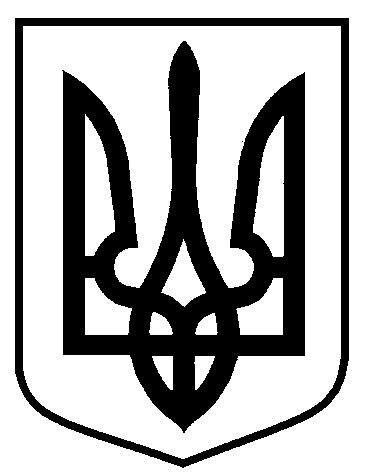 Про пропозиції Сумській міській раді щодо розгляду питання про внесення змін до  рішення   Сумської   міської ради від 19 грудня 2018 року № 4335-МР «Про міську комплексну Програму розвитку міського      пасажирського    транспорту м. Суми на 2019-2021 роки»